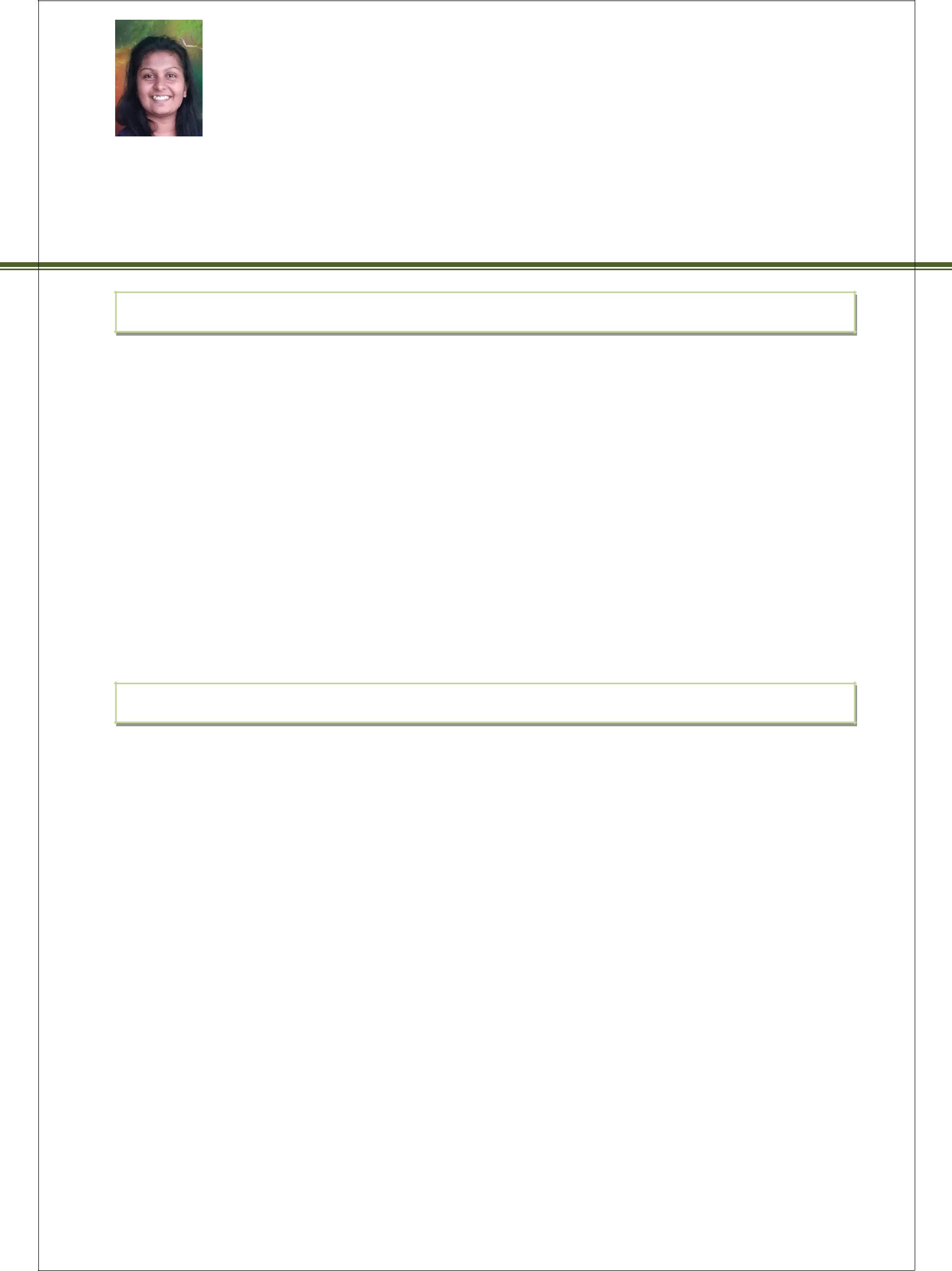 HansiPhone:  +9715016875421E-mail: hansi.375617@2freemail.com PERSONAL STATEMENTAs a Sri Lankan Quantity Surveyor, I'm with self-motivated, team work and leadership skills in this part of busy construction field. As a competent Quantity Surveyor, I supposed to work and manage all the costs, to relate to Civil engineering, MEP projects and etc. Having more than 5 years’ experience in Quantity Surveying, Cost Management, Estimation and Contact Administration. As a Quantity Surveyor, I have good communication and public speaking ability with employers, contractors, consultants and labors. I would be assets to any employer who respects loyalty and responsibilities. Currently looking for an opportunity to join a dynamic, ambitions, and growing company to forge a career as a first-class Quantity Surveyor.PERSONAL DETAILSWORKING EXPERIENCE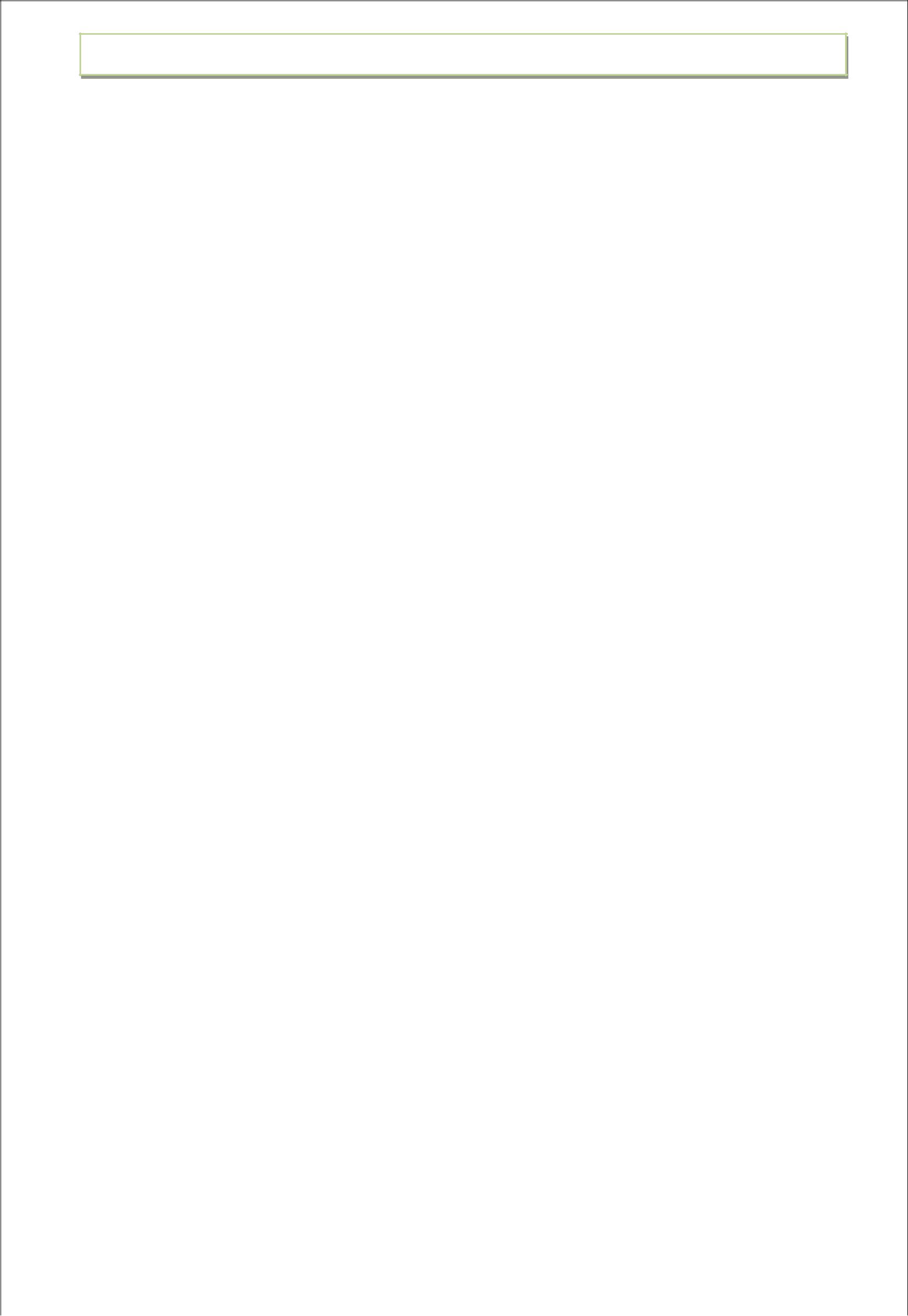 From 02nd January 2012 up to 31st January 2013‘PIYASOMA GHUHA NIRMANA SILPI’ .POSITION	: Trainee QUANTITY SURVEYORFrom 01st February 2013 to 08th May 2014	COMPANY	: MAGA ENGINEERING (PVT) LTDPOSITION	: Trainee QUANTITY SURVEYORPROJECT	: PROPOSED 40 ROOMS EXTENTION FOR BLUE WATER HOTEL,WADDUWA, SRI LANKA (4 Stories)EMPLOYER	: UNION RESORTSCONTRACTOR	: MAGA ENGINEERING (PVT) LTDCONTRACT SUM	: 250 Million Rupees (Sri Lankan Rupees)PROJECT	: Sky Garden projectEMPLOYER	: FAIRWAY HOLDING ( PVT) LTDCONTRACTOR	: MAGA ENGINEERING (PVT) LTDCONTRACT SUM	: 3,500,014,973.77 Rupees (Sri Lankan Rupees)From 2nd June 2014 to 31st March 2015ROTEK CONSTRUCTIONPOSITION	: QUANTITY SURVEYORCONDITION OF CONTRACT: SMM7, POMI, SLS 573, CESMM 3 & ICTADFrom 1st April 2015 to 31st March 2016GLOBAL ENGINEERING NETWORK (PVT) LTD.POSITION	: QUANTITY SURVEYORCONDITION OF CONTRACT: SMM7, POMI, SLS 573, CESMM 3 & ICTADFrom 22nd May 2016 to Today (join with India-Bangalore city, training program about Schuco proprietary Aluminum joinery system.)ASOKA GLASS AND MIRROR S3 (PVT) LTD.POSITION	: QUANTITY SURVEYORSome projects are,Proposed Office Complex (phase-02) At No. 163, Dr. Colvin R De Silva Mawatha, Colombo for Mr. Shamsudeen.Head Office Building for Civil Aviation Authority Of Sri Lanka at Naikanda ,KatunayakaProposed Union Place Apartments At No.447, Union Place Colombo 02.Water Front Intergrated Resorts Project.Description of company duties - Following duties are basically being carried out;Preparing of main bills, IPA, sub-contractor Payment certificatePreparing of Cost reportBudget updateEstimation for Material requestBefore construction Estimating & BOQ preparing for sub-contractorTaking Site Measurement and Joint Measurements,Estimating, and preparing BOQs,Planning of Resources such as Drawings, Approvals, Materials, Manpower,Preparing monthly bills of Civil works,Review tender documents including drawingsRaising queries and taking quotationsPrepare cash flow for the projectIdentify variations, prepare cost implicationFollow up with the consultant & client for certification of the paymentsAttending for the monthly progress meeting of projectsFinal Account & dealing with cost consultant for the approvalAssisting for preparation of As-built drawings to the project team.Site Supervising / Civil work monitoring / Labor work monitoring,Calculation of quantities and variations for the ongoing projects and post tendering worksMeasurement of works for Interim paymentsPreparation of Rate Analysis for every activity and do the pricing using Excel,Preparation of Weekly progressive reports,Weekly, Monthly Updating of project program on the basis of work progress,Planning of Daily Work and Productivity Details and Implementation at Site,Reporting to Management about Progress and cost of the Project at every month,Estimate the direct and indirect cost of resources including materials, labour.Taking measurements Glass and Aluminum projects,Aluminum projects – “Schuco” proprietary Aluminum joinery system from GermanyPreparing Sub-contracting bills.Preparing Daily work plan,Taking measurement for Claims, Variations & Extra worksPost ContractCalculation of quantities and variations for the ongoing projects and post tendering worksUse Auto CAD 2007CONDITION OF CONTRACT: SMM7, POMI, SLS 573, CESMM 3 & ICTAD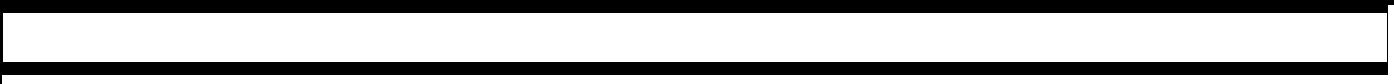 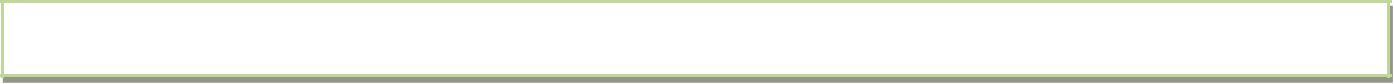 FAMILIARITY IN PROFSSIONAL STANDARDS	Building Works	:	SMM7, POMI and SLS 573	:Civil Engineering Works  :    CESMM 4	Condition of Contract	:	FIDIC, JCT 98 and ICTADKEY SKILLSWell conversant with FIDIC Conditions of Contract (1987 and 1999 Editions)Preparation of Tender Document, Tender Evaluations & Preparation of Contract DocumentsExcellent Post Contract Administration SkillsEvaluation of Extension of Time Claims (EOT)Cost Planning & Estimating SkillsPreparation Bills of Quantities based on SMM7, POMI & CESMM3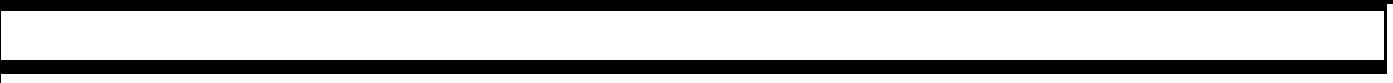 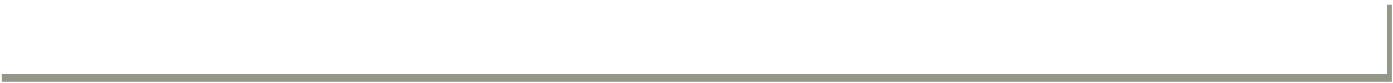 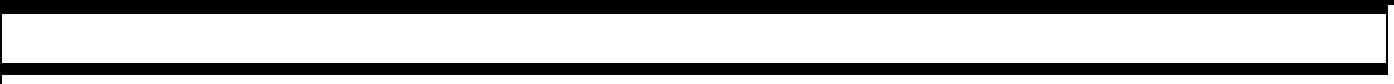 ACADAMIC QUALIFICATA/L Examination in MATHS -2011O/L Examination in-2008.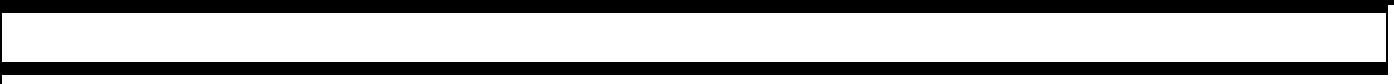 SKILLS AND COMPETENCIESLanguage & degree of proficiencyEnglish-CompetentSinhala-CompetentCOMPUTER LITERACY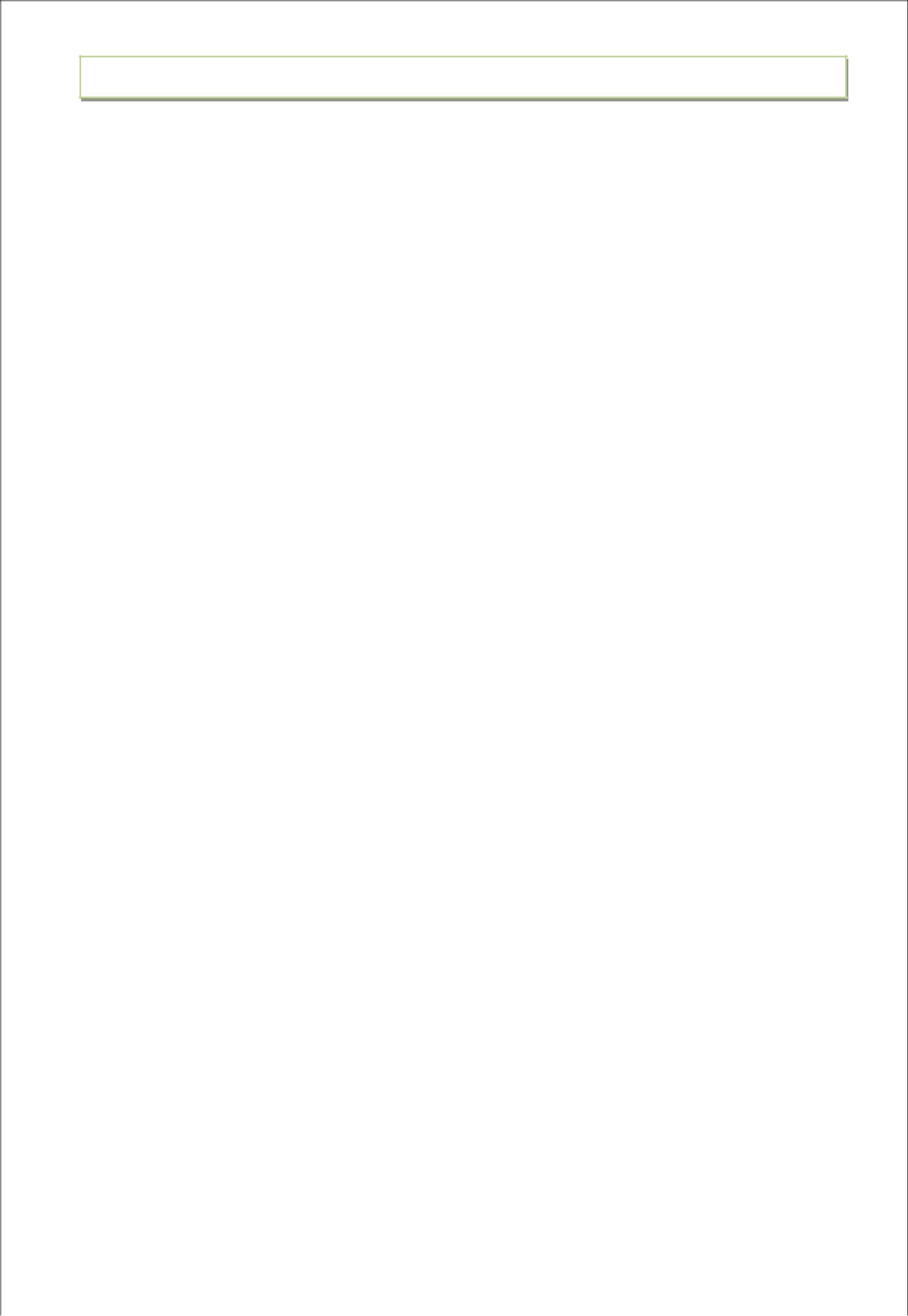 Have a sound Ability to deal with software.Office Packages	:	Microsoft Excel 2007 & 2010Microsoft Words 2007 & 2010Microsoft Power point 2007 & 2010Microsoft Access 2007 & 2010Drawings	:	AutoCAD 2007 & 2009 & 2014Microsoft ProjectInternet / email.EXTRA CURRICULAR ACTIVITIESMember of School Under 17 netball teamMember of school prefect board.Member of NCT Student councilMember of college Sripalee’s Green SocietyMember of college Interact ClubMember of college volleyball teamTeacher of “Sri Jinasobana Dahampasala”-Handapangoda.Member YAMAN traveling teamDate of birth:19th October 1992Sex:FemaleNationality:Sri LankanCivil status:SingleSchool Attended:Sripalee Collage,HoranaHIGHER EDUCATIONAL QUALIFICATIONHIGHER EDUCATIONAL QUALIFICATIONHIGHER EDUCATIONAL QUALIFICATION..CourseInstituteResultsResultsNational Certificate inDepartment ofMerit passMerit passTechnology (Quantity Surveying)Technical Education& Training –( N C T ) [2012-2014]Godagama,HomagamaHigher National DiplomaInternationalpasspass(Quantity Surveying)College of Business(HND)[2016]& Technology Ltd -Bambalapitiya,Colombo, Sri Lanka.BSc (Hons) in Quantity SurveyingInternationalOn goingOn goingCollege of Business(Birmingham City Univercity –& Technology Ltd -united Kingdom)Bambalapitiya,Colombo, Sri Lanka.